1. Połącz sylaby i litery według podpowiedzi, a otrzymasz słowo oznaczające jedną z nauk filozoficznych.2. Odgadnij rebus. Połączone litery dadzą w odpowiedzi imię filozofa. 3. Odgadnij rebus. Połączone litery dadzą w odpowiedzi imię filozofa. 4. Odgadnij rebus. Połączone litery dadzą w odpowiedzi nazwę czynności, którą często wykonujemy. 5. Odgadnij rebus. Połączone litery dadzą w odpowiedzi to, co każdy z nas chciałby usłyszeć. Pierwsza sylaba ze słowa „lody”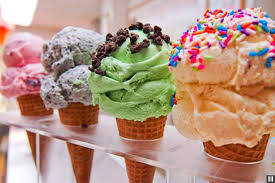 Ostatnia litera słowa oznaczającego ten obrazek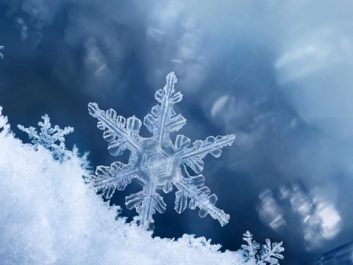 Pierwsza litera słowa (z przedmiotu na obrazku)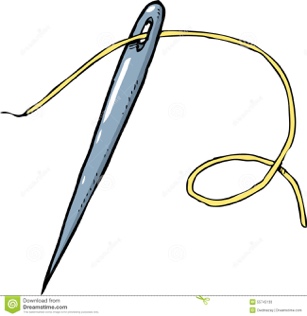 Pierwsza sylaba słowa (z przedmiotu na obrazku)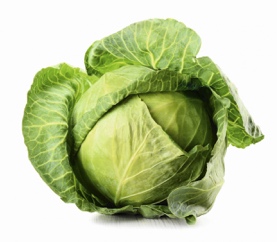 Wyciskamy go z owoców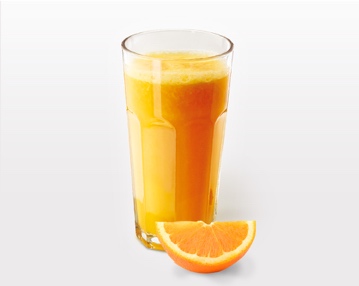 -k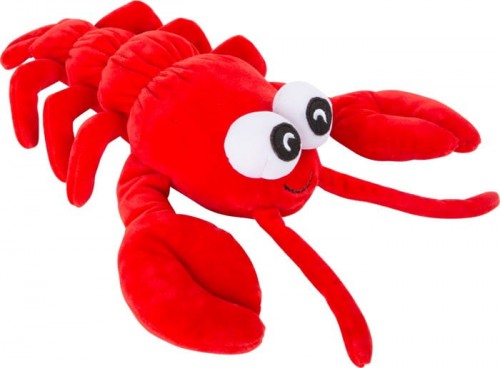 W tym słowie pi = t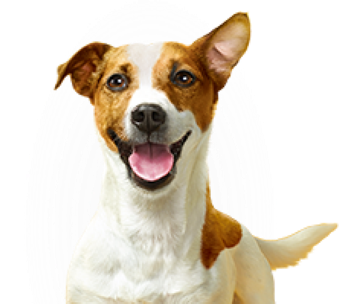 -skimos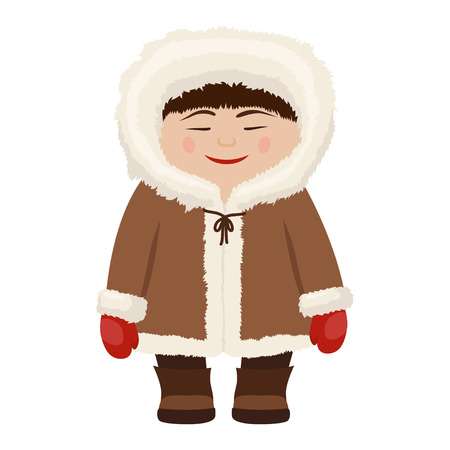 -óro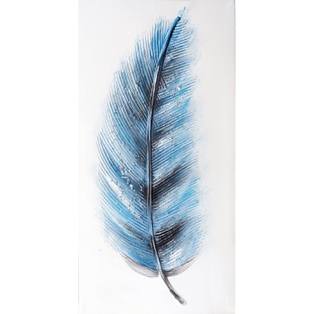 -y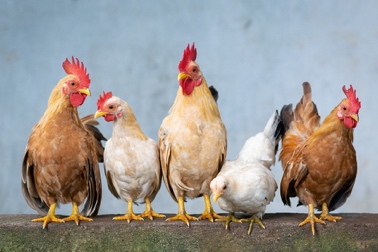 W tym słowie sz = ś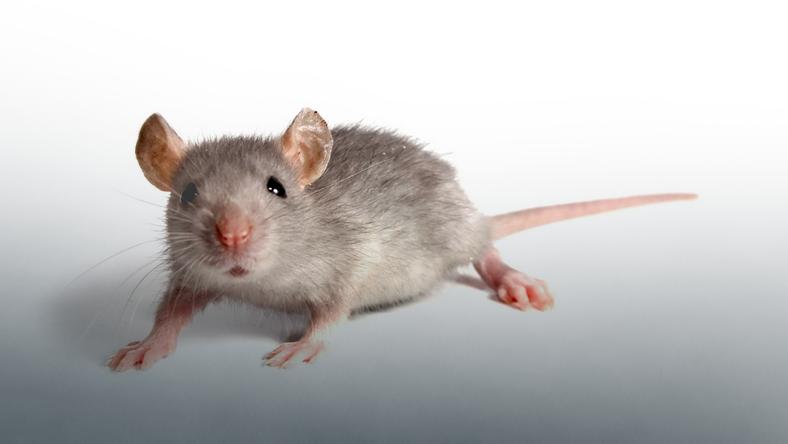 W tym słowie -wiec = e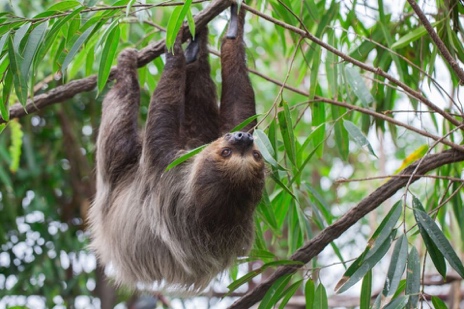 -nie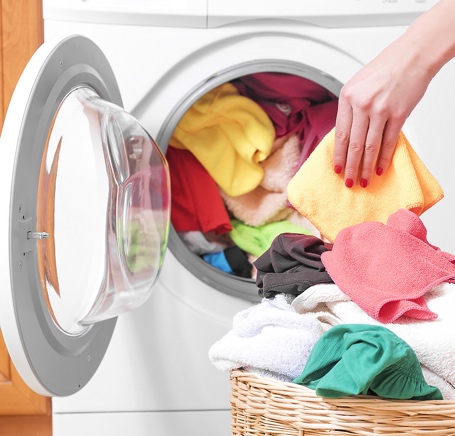 -o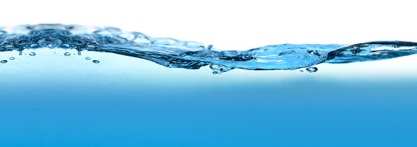 